Ref.N.2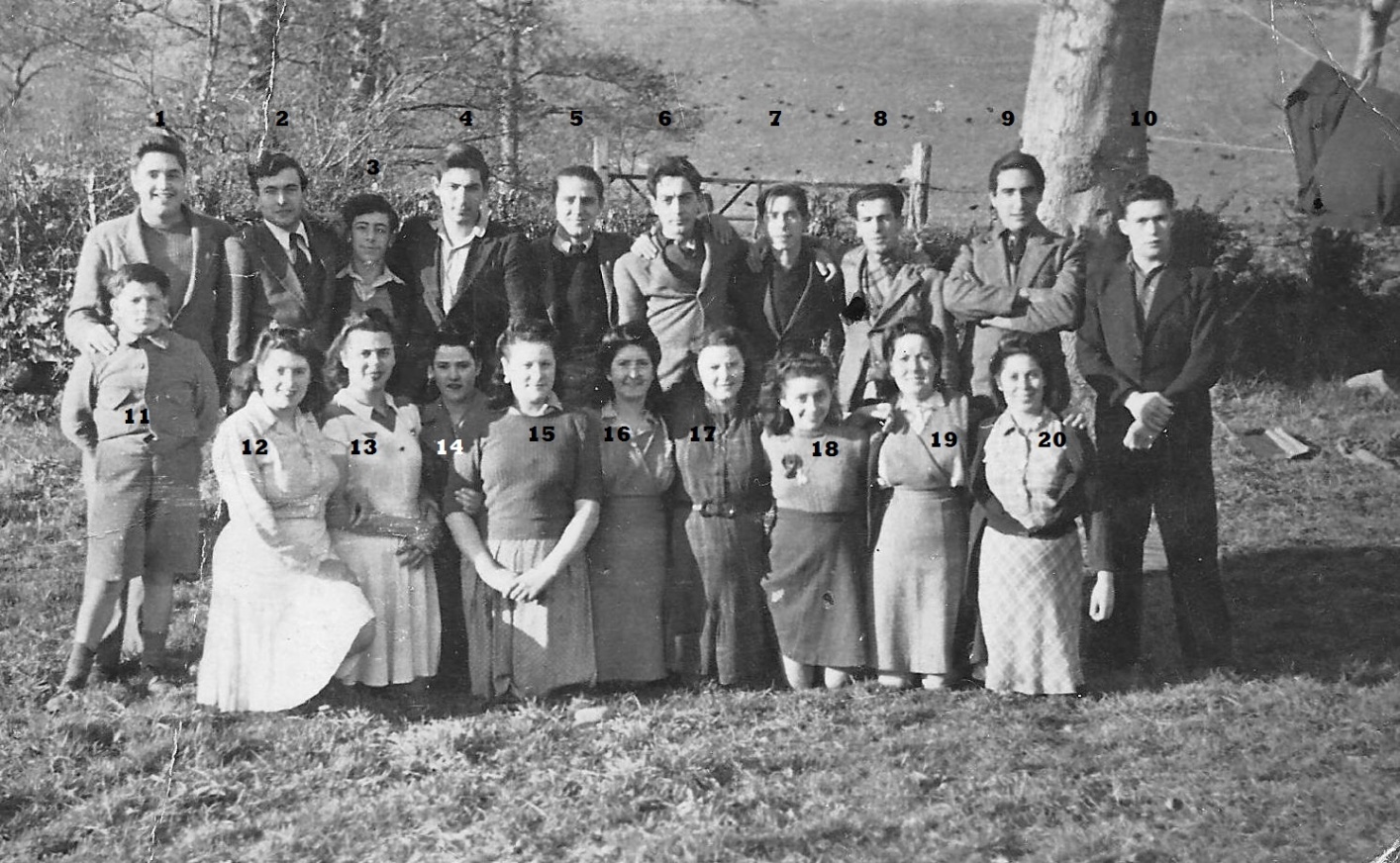  5 Aurelio Davis 8 Lionel Lezano 9 Rafael Celecia 10. Garcia 16. Laura CeleciaRef.N.3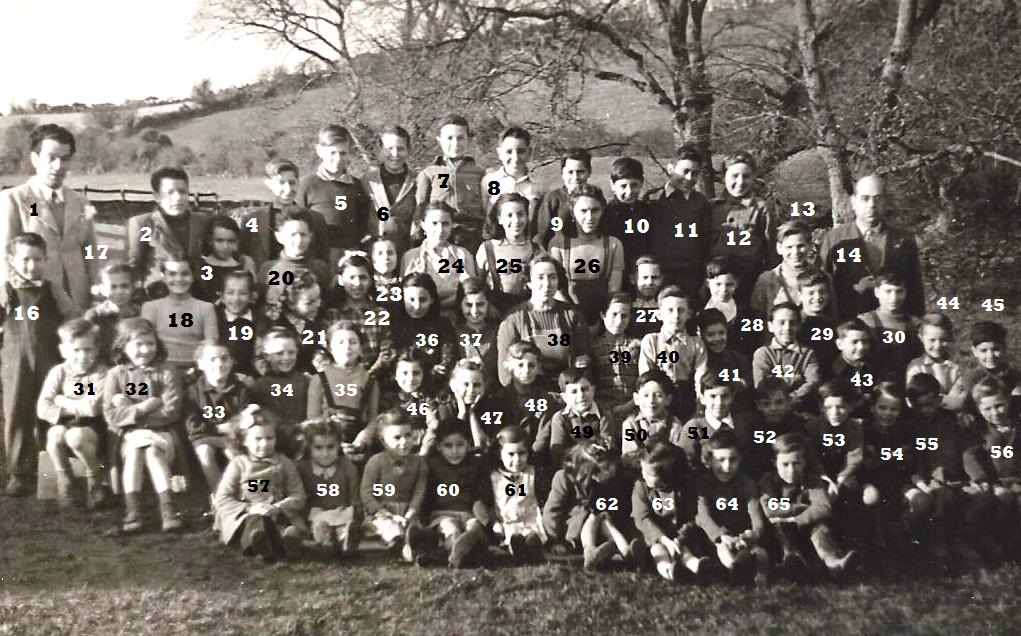 Gibraltarian Evacuee Children, Derry 1944.8. Michael Baldachino 26. Maria-Angeles Picasso  Margot Picasso (now Bottari) 51. Alfred Picasso